§203.  Defense of ultra vires1.  Beyond legal powers.  No act of a corporation and no conveyance or transfer of real or personal property to or by a corporation shall be invalid by reason of the fact that the corporation was without capacity or power to do such act or to make or receive such conveyance or transfer, but such lack of capacity or power may be asserted:A.  In a proceeding by a member or a director against the corporation to enjoin the doing or continuation of unauthorized acts, or the transfer of real or personal property by or to the corporation. If the unauthorized acts or transfer sought to be enjoined are being, or are to be, performed pursuant to any contract to which the corporation is a party, the court may, if all of the parties to the contract are parties to the proceeding and if it deems the same to be equitable, set aside and enjoin the performance of such contract, and in so doing may allow to the corporation or the other parties to the contract, as the case may be, compensation for the loss or damage sustained by either of them which may result from the action of the court in setting aside and enjoining the performance of such contract, but anticipated profits to be derived from the performance of the contract shall not be awarded by the court as a loss or damage sustained;  [PL 1977, c. 525, §13 (NEW).]B.  In a proceeding by the corporation, whether acting directly or through a receiver, trustee or other legal representative, or through members in a representative suit, against the officers or directors of the corporation for exceeding their authority; or  [PL 1977, c. 525, §13 (NEW).]C.  In a proceeding by the Attorney General, as provided in this Act, to dissolve the corporation, or in a proceeding by the Attorney General to enjoin the corporation from performing unauthorized acts, or in any other proceeding by the Attorney General.  [PL 1977, c. 525, §13 (NEW).][PL 1977, c. 525, §13 (NEW).]SECTION HISTORYPL 1977, c. 525, §13 (NEW). The State of Maine claims a copyright in its codified statutes. If you intend to republish this material, we require that you include the following disclaimer in your publication:All copyrights and other rights to statutory text are reserved by the State of Maine. The text included in this publication reflects changes made through the First Regular and First Special Session of the 131st Maine Legislature and is current through November 1. 2023
                    . The text is subject to change without notice. It is a version that has not been officially certified by the Secretary of State. Refer to the Maine Revised Statutes Annotated and supplements for certified text.
                The Office of the Revisor of Statutes also requests that you send us one copy of any statutory publication you may produce. Our goal is not to restrict publishing activity, but to keep track of who is publishing what, to identify any needless duplication and to preserve the State's copyright rights.PLEASE NOTE: The Revisor's Office cannot perform research for or provide legal advice or interpretation of Maine law to the public. If you need legal assistance, please contact a qualified attorney.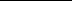 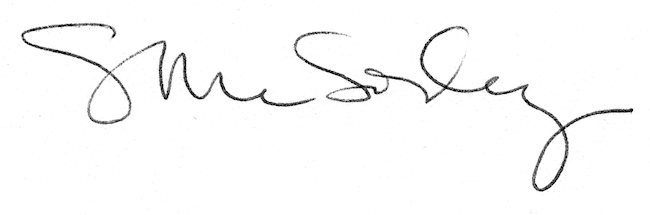 